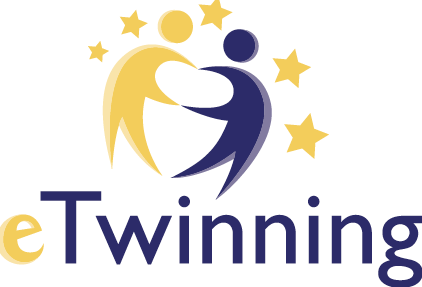 Planning your project with your partner(s)PartnersAge of pupils and classes involvedOther partnersLanguage(s) used for the projectProject duration and global timeline(Hours pr week/ pr month)Communication between the partnersTitle of the project and main ideasBrief description of the projectObjectives of the project – pedagogical objectives and skillsWork procedure and calendar of activitiesExpected results – final production(s)Collaboration between students – (how will they work together?)Digital tools usedEvaluationDissemination